Приложение 1к пункту 2.9. авиационных правил«Требования к посадочным площадкам,расположенным на участке земли или акватории»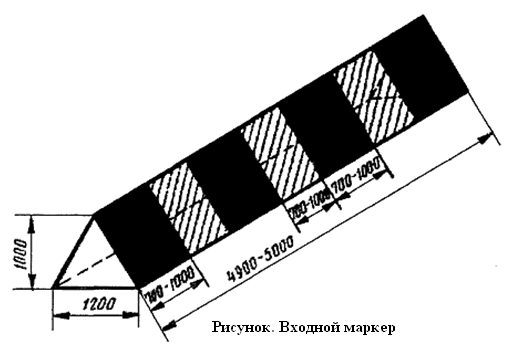 